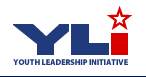 Phase I:  Introduction to the National E-CongressStudy GuideStructure (1)1)  Congress is the law-making, or _____________________ branch of government.2)  The U.S. Congress has two houses, the Senate and the ________________________________.  Another word for a two house legislature is ________________.Structure (2)3)  The House of Representatives has _____ members.  There are _____ representatives from my state.4)  This is the _____th session of Congress.Structure (3)5)  The Speaker of the House of Representatives is elected by the _____________ party.6)  The ______________ Party has the most seats in the House of Representatives.7)  The donkey in the political cartoon on this page represents the _______________ Party.8)  What is the cartoonist’s point about political parties in this session of Congress?Structure (4)9)  Permanent committees in Congress are also called _________________ committees.  Responsibilities (1)10)  The people that an elected official represents are called ___________________.Responsibilities (2)11)  Your personal beliefs about government are known as your __________________   ___________________.Responsibilities (3)12)  Representatives have many responsibilities.  Two examples are:	a)	b)Responsibilities (4)13)  Members of Congress are less diverse, more likely to be male, richer, older and better educated than the rest of the .  Should this concern us?  Why or why not?Creation of Laws (1)14)  A bill is a __________________   ________________.Creation of Laws (2)15)  Most bills never make it out of _______________________.16)  A change to a bill is also called an _______________________.Creation of Laws (3)17)  To become law, a bill must be approved by the House of Representatives, the ___________________, and the ___________________.